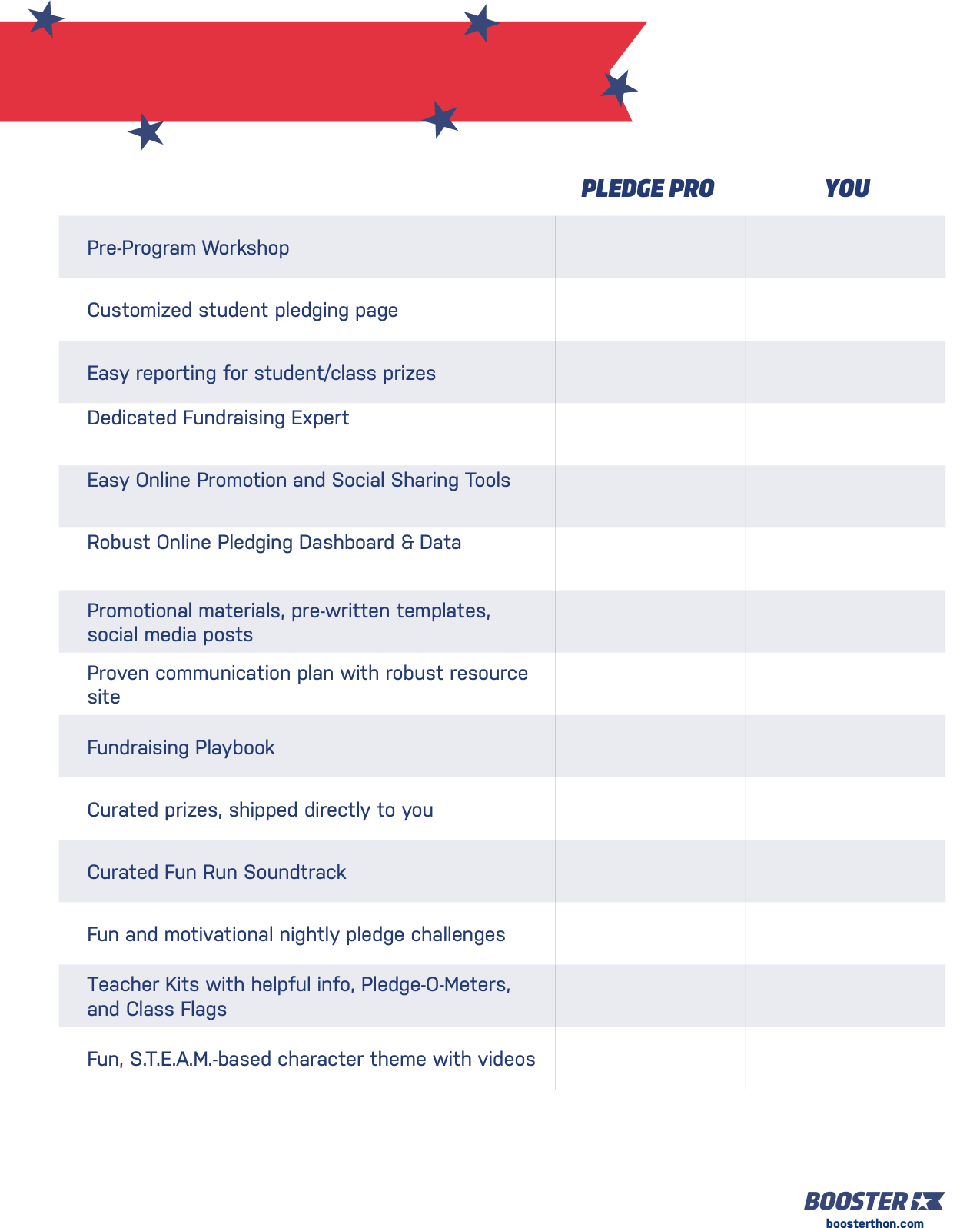 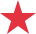 FUNDRAISER OPTION AFUNDRAISER OPTION BFUNDRAISER OPTION CSafetyParticipationAlignment with School NeedsTechnologyCorporate MatchingRaising FundsSchool Community BuildingTeam & Client ServicePrizesCost & OptionsTotal PointsSafetyWhat safety measures do you have in place to ensure the fundraiser is safe for all involved?How will this fundraiser adapt to our continually changing regulations?ParticipationIn what ways can you help us increase participation among our school community?What kind of communications plan and social media resources do you provide before and during our fundraiser to help us raise the most?Alignment with School NeedsHow does your fundraiser align with learning in these times? Virtual, A/B. Schedules, Hybrid, on-campus, etc?Do you customize your fundraiser for my school? If so, can you share with me some examples of how you’ve done this for other schools?TechnologyDoes your program have an online platform included with it? If so, what kind of technical support exists before, during and after the fundraiser if there’s a technical issue?What reporting features exist for your platform? What data will we be able to see before, during and after the fundraiser?Corporate MatchingDoes your platform include easy corporate matching capabilities? Does the school profit 100% of the corporate matches made through the platform?How does your corporate matching work?Raising FundsHow does your online platform help our school expand getting donation from people beyond our school parents? What features help do that?Does your fundraiser allow for students to create their own videos and email to sponsors?School Community BuildingHow can the fundraiser help build school community?Does the fundraiser have any built-in learning, character or fitness lessons for the students?Team & Client ServiceWhat kind of customer service/account managing exists for the fundraiser? Do I have a consistent point person?Are your team members local? Will there be someone local to come to our school, if needed.  How many schools do you serve each year? How many years have you been in business?PrizesMost fundraisers include prizes. What are your prizes?How are the prizes delivered? Can you ship prizes directly to student homes? Is that an extra fee?Cost & OptionsHow do you charge for your services? Do you have DIY options?If we sign up again after our fundraiser, are we locked into the same pricing or can we change the level of service?SafetyParticipationAlignment with School NeedsTechnologyCorporate MatchingRaising FundsSchool Community BuildingTeam & Client ServicePrizesCost & OptionsSafetyParticipationAlignment with School NeedsTechnologyCorporate MatchingRaising FundsSchool Community BuildingTeam & Client ServicePrizesCost & OptionsSafetyParticipationAlignment with School NeedsTechnologyCorporate MatchingRaising FundsSchool Community BuildingTeam & Client ServicePrizesCost & Options